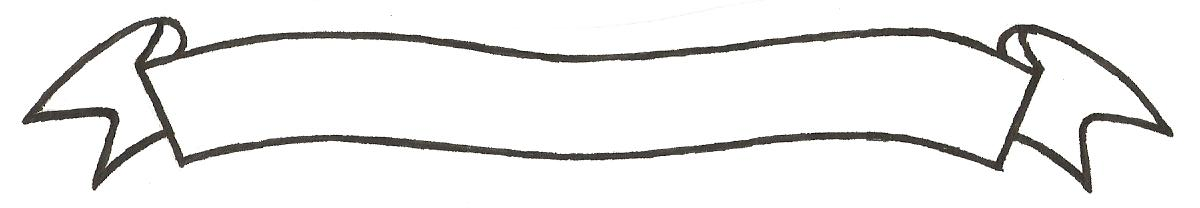 MERU UNIVERSITY OF SCIENCE AND TECHNOLOGYP.O. Box 972-60200 – Meru-Kenya.Tel: 020-2069349, 061-2309217. 064-30320 Cell phone: +254 712524293, +254 789151411Fax: 064-30321Website: www.must.ac.ke  Email: info@must.ac.keUniversity Examinations 2014/2015 FIRST YEAR FIRST SEMESTER EXAMINATION FOR CERTIFICATE IN BUSINESS ADMINISTRATION AND CERTIFICATE IN PURCHASING AND SUPPLIES MANAGEMENT BFB 1103: FUNDAMENTALS OF ACCOUNTING DATE: AUGUST 2015					   	             TIME: 11/2 HOURSINSTRUCTIONS: Answer question one and any other two questions QUESTION ONE (30 MARKS)Explain clearly the main functions of accounting					(10 Marks) The following balance were extracted from the books of A. Smith as at 1st December 2012shs	Capital			250,000	Loan from bank	50,000	Creditors		10,000	Office machinery	200,000	Stock of goods	35,000	Debtors		45,000	Cash at bank		30,000Required:Prepare A. Smith’s capital account as at 31st December, 2012 showing Long-term liabilitiesCurrent liabilitiesFixed assetsCurrent assetsNet worth									(6 Marks)Discuss different types of impersonal accounts 					(4 Marks)Dr. Robert starts business as at 1st April 2013 with cash shs.50,000.  The following transactions took place during April 2013 2013April 1 – Opened a bank account with K.C.rs  paying in shs.45,000April 2 – Bought goods for cash Kshs.1,000April 3 – Bought motor vehicle and paid by cheque shs.20,000April 5 – Bought goods shs.5,000 and paid by chequeApril 7 – Sold goods for cash shs. 2,000April 10 – Paid expenses shs.500 in cashApril 15 – Sold goods and received by cheque for shs.3,500April 16 – Paid cash into bank shs.2,000April 17 – Bought goods for cash shs.1,500April 20 – Paid wages to an assistant shs.1,000 in cashApril 22 – Cashed cheque for office cash shs.1,500April 30 – Paid expenses shs.800 in cashRequired:Show the cash book entries into cash account and bank account separately	(10 Marks)QUESTION TWO (20 MARKS)Mr. Samuel Nzioka has given you the following balances extracted from his books as at 30th September 2010				Shs.	Cash in hand 		1,200	Cash in bank		11,000	Stock 2010		21,000	Debtors		8,000	Creditors		10,000Returns inwards 	500Sales 			56,000Purchases 		20,500Capital 		14,900Salaries 		4,000Water &electricity	600Postage		200Drawings 		900Stock 30.09.2010	13,500Furniture & fittings	7,500Motor van		35,000Loan (ICDC)		30,000Rent received		1,200Office rent		1,700Required:From the above balances prepare his Trial Balance as at 30.09.2010	(4 Marks)Prepare his Trading, Profit and Loss Account for the month			(8 Marks)Prepare his Balance Sheet as at 30.09.2010					(8 Marks)QUESTION THREE (20 MARKS)Clearly explain the following terms:Going concern conceptMateriality conceptImprest systemPetty cashGeneral or nominal ledger							(10 Marks)The following categories of people are recognized as users of the information contained in financial statementsFinancial analystsThe governmentInvestorsThe employeesFor each of the above users of financial statements, identify the kind of information they may require, why they require it and the decisions they make form that information	(10 Marks)QUESTION FOUR (20 MARKS)Mr. John started a business in 1st March 2003.  The transactions for the month of March are given below:March1: Started business with shs.50,500 of which shs.20,500 is deposited into bank2: Bought furniture for cash shs.5,500 and computer for shs.8,5004: Purchased goods for cash shs.14,5006: Sold goods for cash shs.8,5008: Purchased goods from Bamburi Co. Ltd shs.11,500 on credit9: Paid office rent for the year by cheque shs.50010: Bought one fax machine for shs.2,500 form fax machine company on credit11: Sold goods to Kionga for shs.12,50012: Sold goods to Kamau for shs.2,50013: Amount withdrawn for personal use Kshs.2,50015: Withdrew from bank for office use shs.3,50018: Received from Konga cash shs.11,900 and allowed him discount of shs.60020: Deposited into the bank shs.5,90025: Goods worth shs.1,500 returened to Bamburi Co. Ltd and the balance settledby using a       cheque28: Bought goods worth shs.3,000 form Konga and Suppliedthem to Babu for shs.3,50030: Babu returned goods worth shs.350 which in turn returned to KiongeRequired:Draw journal entries for the transaction and post them into respective ledgers	(20 Marks) QUESTION FIVE (20 MARKS)The following 	trial balance was extracted from the books of A. White, a trader, as at 31st December 2001						shs			shs	Capital							40,000	Purchases/Sales			43,000			75,000	Free hold land & buildings		15,000	Plant & machinery			9,000	Motor vehicles			6,000	Wages & salaries			8,900	Rent & rates			4,300	Motor vehicles expenses		1,250	Repairs to buildings		7,500	General expenses			3550	Discount allowed			1,250	Discount received						1,072	Debtors & creditors		13,500			8,500	Drawings 				3,000 	Provision for depreciations:Plant and machinery					4,500Motor vehicles					2,928	Stock at start			7,500	Balance at bank 			8,250							132,000		132,000Additional information:Stock at 31st December, 2001 shs.8,500Provide for depreciation on plant and machinery of the rate of 10% on cost and machinery at the rate of 10% on cost and motor vehicle 20% in written down valueThe expenditure on repairs to buildings is to be capitalized shs.5000Required:Prepare a trading and profit and loss account for the year 2001 and a balance sheet as at 31st December 2001